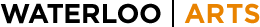 Work Report Evaluation FormStudent’s Name: 	ID: Program:  	Department/School: Title of Report: Employer: Work term in which report written:Year:  	Term: 		    Overall evaluation:Outstanding □               Very Good □               Good □               Satisfactory □               Unsatisfactory (Resubmit) □Evaluator’s name   _____________________________   Room # ________ Ext. _______ Email ____________________Required list of items (if any of the following items are missing, student must resubmit the work report):Rate the following aspects of the work report:Evaluator’s Comments:Evaluator’s Signature: __________________________________________________________ Date: __________________________Note: Further comments, or other criteria or information, may be added on a separate sheet.ItemMissingFront CoverTitle PageLetter of SubmissionOutstandingVery GoodGoodSatisfactoryUnsatisfactory/ResubmitOrganization	Table of Contents	Introduction	Body of Report	Conclusions	Recommendations	ReferencesGrammar and SpellingClaritySuitability of TopicCommand of TopicAnalytical ContentThoroughness of Treatment